DOCUMENTO DE FORMALIZAÇÃO DA DEMANDANaviraí - MS, 10 de janeiro de 2024.FLÁVIA C. R. BRESSA PINHEIROGerente de Planej. e Gestão PúblicaMARCIO GREI A. V. DE FIGUEIREDOGerente de SaúdeSECRETARIA: Gerência de Planejamento e Gestão PúblicaSECRETARIA: Gerência de Planejamento e Gestão PúblicaREQUISITANTE Gerência de SaúdeREQUISITANTE Gerência de SaúdeRESPONSAVEL: Flávia C. R. Bressa PinheiroMarcio Grei A. V. de FigueiredoMATRÍCULA: 7494-2MATRICULA: 87793-2EMAIL: flaviabressaarquiteta@gmail.complanejamentoegestao.navirai@gmail.comTELEFONE:OBJETO DA CONTRATAÇÃOOBJETO DA CONTRATAÇÃOContratação de empresa especializada para Construção ESF Grande Paraíso, com fornecimento de material e mão de obra, em atendimento as necessidades da Prefeitura Naviraí/MS.Contratação de empresa especializada para Construção ESF Grande Paraíso, com fornecimento de material e mão de obra, em atendimento as necessidades da Prefeitura Naviraí/MS.JUSTIFICATIVA DA CONTRATAÇÃOJUSTIFICATIVA DA CONTRATAÇÃOA Estratégia Saúde da Família (ESF) visa à reorganização da atenção básica no País, de acordo com os preceitos do Sistema Único de Saúde, e é tida pelo Ministério da Saúde e gestores estaduais e municipais como estratégia de expansão, qualificação e consolidação da atenção básica por favorecer uma reorientação do processo de trabalho com maior potencial de aprofundar os princípios, diretrizes e fundamentos da atenção básica, de ampliar a resolutividade e impacto na situação de saúde das pessoas e coletividades, além de propiciar uma importante relação custo-efetividade.Deste modo, a atual gestão se preocupa em proporcionar aos cidadãos usuários do Sistema de Saúde um atendimento igualitário, universal e digno. Conforme disposto na Carta Magna, in verbis:Art. 196. A saúde é direito de todos e dever do Estado, garantido mediante políticas sociais e econômicas que visem à redução do risco de doença e de outros agravos e ao acesso universal e igualitário às ações e serviços para sua promoção, proteção e recuperação.Atualmente, a área em que será construída a ESF, está sem abrangência de cuidados médicos, e os pacientes estão sendo atendidos no Centro de Saúde Dr. Antônito Pires de Souza, conhecido popularmente como Posto Varjão, entretanto, os pacientes precisam se locomover pois o centro de atendimento atual é longe de suas residências.Portanto, faz-se necessário a abertura de uma Estratégia de Saúde da Família na área de abrangência do Condomínio Nelson Trad, que dispõe de aproximadamente 4.000 habitantes, com intuito de ofertar ações de promoção, proteção, prevenção e recuperação de saúde daquela população.A Estratégia Saúde da Família (ESF) visa à reorganização da atenção básica no País, de acordo com os preceitos do Sistema Único de Saúde, e é tida pelo Ministério da Saúde e gestores estaduais e municipais como estratégia de expansão, qualificação e consolidação da atenção básica por favorecer uma reorientação do processo de trabalho com maior potencial de aprofundar os princípios, diretrizes e fundamentos da atenção básica, de ampliar a resolutividade e impacto na situação de saúde das pessoas e coletividades, além de propiciar uma importante relação custo-efetividade.Deste modo, a atual gestão se preocupa em proporcionar aos cidadãos usuários do Sistema de Saúde um atendimento igualitário, universal e digno. Conforme disposto na Carta Magna, in verbis:Art. 196. A saúde é direito de todos e dever do Estado, garantido mediante políticas sociais e econômicas que visem à redução do risco de doença e de outros agravos e ao acesso universal e igualitário às ações e serviços para sua promoção, proteção e recuperação.Atualmente, a área em que será construída a ESF, está sem abrangência de cuidados médicos, e os pacientes estão sendo atendidos no Centro de Saúde Dr. Antônito Pires de Souza, conhecido popularmente como Posto Varjão, entretanto, os pacientes precisam se locomover pois o centro de atendimento atual é longe de suas residências.Portanto, faz-se necessário a abertura de uma Estratégia de Saúde da Família na área de abrangência do Condomínio Nelson Trad, que dispõe de aproximadamente 4.000 habitantes, com intuito de ofertar ações de promoção, proteção, prevenção e recuperação de saúde daquela população.QUANTIDADE A SER CONTRATADAQUANTIDADE A SER CONTRATADA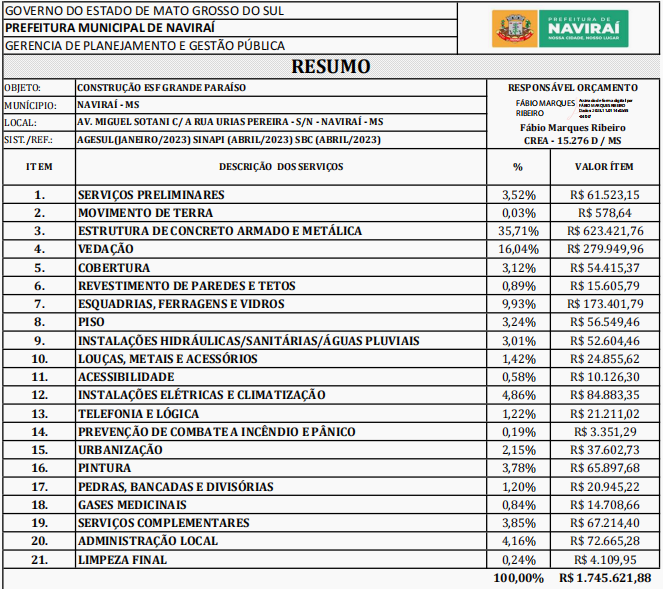 JUSTIFICATIVA DA QUANTIDADE A SER CONTRATADAJUSTIFICATIVA DA QUANTIDADE A SER CONTRATADAAs quantidades correspondem ao quantitativo necessário para a execução da obra, com base no memorial descritivo/projeto básico elaborada pelo setor competente.As quantidades correspondem ao quantitativo necessário para a execução da obra, com base no memorial descritivo/projeto básico elaborada pelo setor competente.PREVISÃO DE INÍCIOPREVISÃO DE INÍCIOInício imediato após o término do processo licitatório e expedido a ordem de serviço.Início imediato após o término do processo licitatório e expedido a ordem de serviço.INDICAÇÃO DE CONTRATOS ANTERIORESINDICAÇÃO DE CONTRATOS ANTERIORESNão teve contratos anteriores que se assemelha a esse processoNão teve contratos anteriores que se assemelha a esse processoMAPEAMENTO DOS CONTRATOS ANTERIORESMAPEAMENTO DOS CONTRATOS ANTERIORESNão teve contratos anteriores que se assemelha a esse processoNão teve contratos anteriores que se assemelha a esse processoDOTAÇÃO ORÇAMENTARIA PREVISTADOTAÇÃO ORÇAMENTARIA PREVISTAGerencia de Saúde, no valor de R$ 995.000,00.Obras e ServiçosDespesa: 5268;Fonte: 1500;Detalhamento da Fonte: FUS/APS;Gerencia de Saúde, no valor de R$ 750.621,88.Obras e ServiçosDespesa: 6220;Fonte: 1632;Detalhamento da Fonte: ESTADO/APS;Gerencia de Saúde, no valor de R$ 995.000,00.Obras e ServiçosDespesa: 5268;Fonte: 1500;Detalhamento da Fonte: FUS/APS;Gerencia de Saúde, no valor de R$ 750.621,88.Obras e ServiçosDespesa: 6220;Fonte: 1632;Detalhamento da Fonte: ESTADO/APS;INDICAÇÃO DOS FISCAIS DE CONTRATOINDICAÇÃO DOS FISCAIS DE CONTRATONOMEMATRÍCULADIEGO DE SOUZA ANTUNESGESSÉ DA SILVA ANDRADE7908-12829-0INDICAÇÃO DOS MEMBROS DA EQUIPEINDICAÇÃO DOS MEMBROS DA EQUIPENOMEMATRÍCULADIEGO DE SOUZA ANTUNESGESSÉ DA SILVA ANDRADEFLÁVIA C. R. BRESSA PINHEIROMARCIO GREI A. V. DE FIGUEIREDO7908-12829-07494-287793-2